家 庭 調 書※同学年に双子・いとこがいる場合はここに記入してください。◇名前【　　　　　　　　　　　　　　　　】　◇本人との関係【　　　　　　　　　】↑　インターネットのマップを貼り付けてもかまいませんが、ご自宅に印をつけたり、付近の目印（店舗や隣家）をつけたりしてください。↓　校区図のご自宅付近を赤丸で囲み、学校までの道順を赤線でお書きください。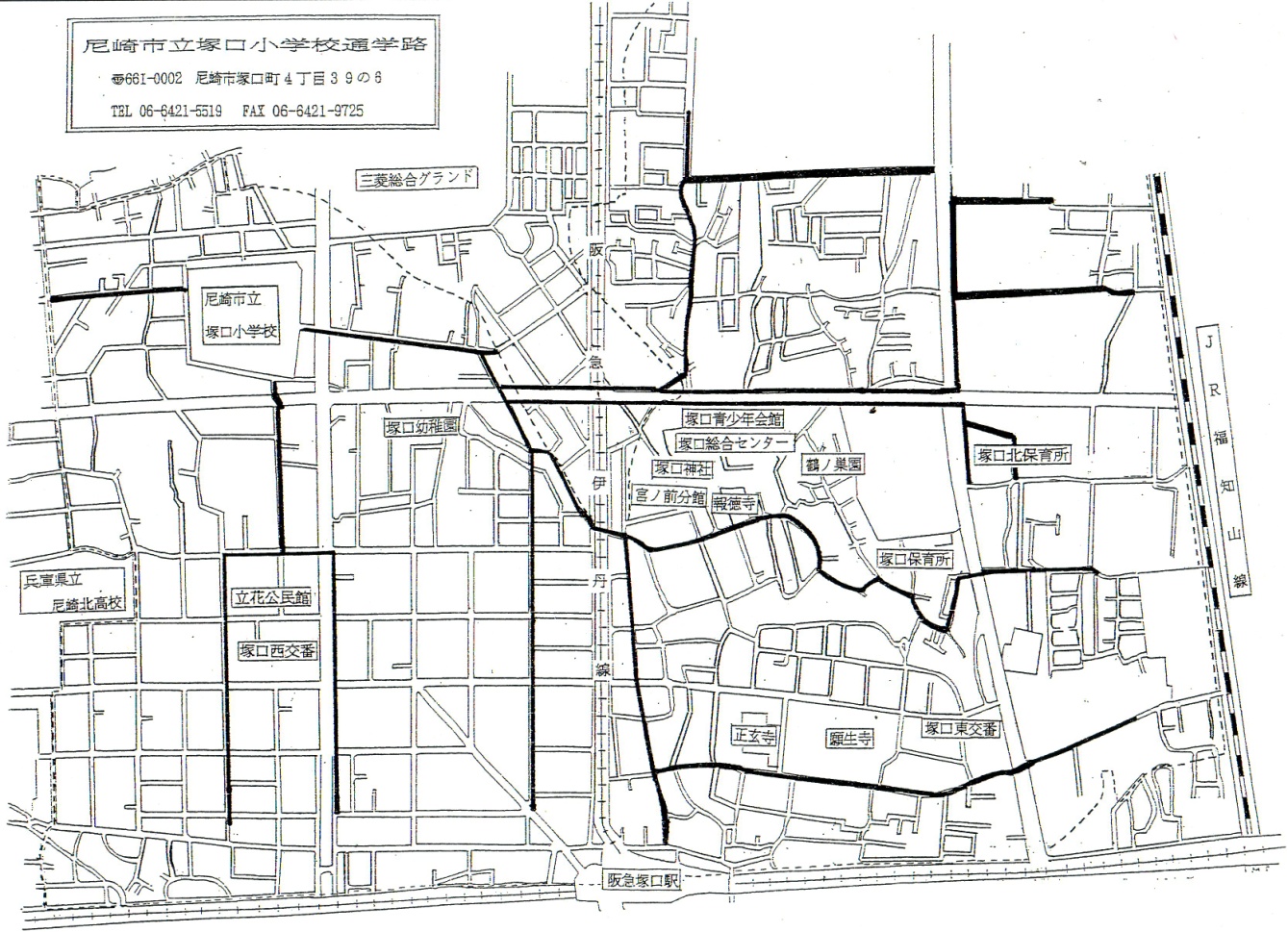 備　考お子さんが入学されてから、教育上の大切な資料にしますので、正しく記入または入力してください。HPより家庭調書(word形式)をダウンロードして入力される場合、A４用紙に両面（長辺綴じ）で印刷してください。この調書は、個々の児童の指導に係わることに使用し、それ以外の目的に使用することはありません。児　童ふりがなふりがな性 別性 別男・女男・女平成　　年　　月　　日生平成　　年　　月　　日生平成　　年　　月　　日生児　童氏　名氏　名性 別性 別男・女男・女平成　　年　　月　　日生平成　　年　　月　　日生平成　　年　　月　　日生児　童現住所現住所尼崎市尼崎市尼崎市尼崎市尼崎市尼崎市尼崎市尼崎市尼崎市尼崎市尼崎市尼崎市尼崎市保　護　者ふりがなふりがな児童との関係[続柄]例:父(長男)児童との関係[続柄]例:父(長男)児童との関係[続柄]例:父(長男)児童との関係[続柄]例:父(長男)児童との関係[続柄]例:父(長男)保　護　者氏　名氏　名児童との関係[続柄]例:父(長男)児童との関係[続柄]例:父(長男)児童との関係[続柄]例:父(長男)児童との関係[続柄]例:父(長男)児童との関係[続柄]例:父(長男)保　護　者電　話電　話・自　宅　　　（　　　）－（　　　　　　）－（　　　　　　）連絡を取りやすい方の・携　帯[続柄]　[　　　]（ 　　　）－（　　　　　）－（　　　　　）・勤務先[続柄]　[　　　]（ 　　　）－（　　　　　）－（　　　　　）・自　宅　　　（　　　）－（　　　　　　）－（　　　　　　）連絡を取りやすい方の・携　帯[続柄]　[　　　]（ 　　　）－（　　　　　）－（　　　　　）・勤務先[続柄]　[　　　]（ 　　　）－（　　　　　）－（　　　　　）・自　宅　　　（　　　）－（　　　　　　）－（　　　　　　）連絡を取りやすい方の・携　帯[続柄]　[　　　]（ 　　　）－（　　　　　）－（　　　　　）・勤務先[続柄]　[　　　]（ 　　　）－（　　　　　）－（　　　　　）・自　宅　　　（　　　）－（　　　　　　）－（　　　　　　）連絡を取りやすい方の・携　帯[続柄]　[　　　]（ 　　　）－（　　　　　）－（　　　　　）・勤務先[続柄]　[　　　]（ 　　　）－（　　　　　）－（　　　　　）・自　宅　　　（　　　）－（　　　　　　）－（　　　　　　）連絡を取りやすい方の・携　帯[続柄]　[　　　]（ 　　　）－（　　　　　）－（　　　　　）・勤務先[続柄]　[　　　]（ 　　　）－（　　　　　）－（　　　　　）・自　宅　　　（　　　）－（　　　　　　）－（　　　　　　）連絡を取りやすい方の・携　帯[続柄]　[　　　]（ 　　　）－（　　　　　）－（　　　　　）・勤務先[続柄]　[　　　]（ 　　　）－（　　　　　）－（　　　　　）・自　宅　　　（　　　）－（　　　　　　）－（　　　　　　）連絡を取りやすい方の・携　帯[続柄]　[　　　]（ 　　　）－（　　　　　）－（　　　　　）・勤務先[続柄]　[　　　]（ 　　　）－（　　　　　）－（　　　　　）・自　宅　　　（　　　）－（　　　　　　）－（　　　　　　）連絡を取りやすい方の・携　帯[続柄]　[　　　]（ 　　　）－（　　　　　）－（　　　　　）・勤務先[続柄]　[　　　]（ 　　　）－（　　　　　）－（　　　　　）・自　宅　　　（　　　）－（　　　　　　）－（　　　　　　）連絡を取りやすい方の・携　帯[続柄]　[　　　]（ 　　　）－（　　　　　）－（　　　　　）・勤務先[続柄]　[　　　]（ 　　　）－（　　　　　）－（　　　　　）・自　宅　　　（　　　）－（　　　　　　）－（　　　　　　）連絡を取りやすい方の・携　帯[続柄]　[　　　]（ 　　　）－（　　　　　）－（　　　　　）・勤務先[続柄]　[　　　]（ 　　　）－（　　　　　）－（　　　　　）・自　宅　　　（　　　）－（　　　　　　）－（　　　　　　）連絡を取りやすい方の・携　帯[続柄]　[　　　]（ 　　　）－（　　　　　）－（　　　　　）・勤務先[続柄]　[　　　]（ 　　　）－（　　　　　）－（　　　　　）・自　宅　　　（　　　）－（　　　　　　）－（　　　　　　）連絡を取りやすい方の・携　帯[続柄]　[　　　]（ 　　　）－（　　　　　）－（　　　　　）・勤務先[続柄]　[　　　]（ 　　　）－（　　　　　）－（　　　　　）・自　宅　　　（　　　）－（　　　　　　）－（　　　　　　）連絡を取りやすい方の・携　帯[続柄]　[　　　]（ 　　　）－（　　　　　）－（　　　　　）・勤務先[続柄]　[　　　]（ 　　　）－（　　　　　）－（　　　　　）家　族　の　状　況　―本人も記入―氏　　名氏　　名氏　　名氏　　名氏　　名氏　　名生年月日性別性別本人との続柄本人との続柄本人との続柄本人との続柄本人との続柄在学校名・学年組家　族　の　状　況　―本人も記入―保護者　　保護者　　保護者　　保護者　　保護者　　保護者　　家　族　の　状　況　―本人も記入―家　族　の　状　況　―本人も記入―家　族　の　状　況　―本人も記入―家　族　の　状　況　―本人も記入―家　族　の　状　況　―本人も記入―家　族　の　状　況　―本人も記入―児　童　に　つ　い　て入学前の経歴※１年生と転入生のみ記入してください。入学前の経歴※１年生と転入生のみ記入してください。入学前の経歴※１年生と転入生のみ記入してください。入学前の経歴※１年生と転入生のみ記入してください。幼稚園名・保育園名（直近のみ）幼稚園名・保育園名（直近のみ）幼稚園名・保育園名（直近のみ）幼稚園名・保育園名（直近のみ）幼稚園名・保育園名（直近のみ）幼稚園名・保育園名（直近のみ）幼稚園名・保育園名（直近のみ）平成・令和　　年　　　月から平成・令和　　年　　　月まで平成・令和　　年　　　月から平成・令和　　年　　　月まで平成・令和　　年　　　月から平成・令和　　年　　　月まで平成・令和　　年　　　月から平成・令和　　年　　　月まで児　童　に　つ　い　て性　格長　所長　所長　所長　所児　童　に　つ　い　て性　格短　所短　所短　所短　所児　童　に　つ　い　て身　体今までにかかった主な病気今までにかかった主な病気今までにかかった主な病気今までにかかった主な病気児　童　に　つ　い　て身　体現在の健康状態現在の健康状態現在の健康状態現在の健康状態児　童　に　つ　い　て身　体かかりやすい病気かかりやすい病気かかりやすい病気かかりやすい病気学校や担任への希望や意見など学校や担任への希望や意見など学校や担任への希望や意見など学校や担任への希望や意見など自宅の周辺図（自宅の周辺を詳しくお書きください。）北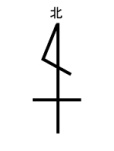 